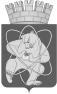 Городской округ«Закрытое административно – территориальное образование  Железногорск Красноярского края»АДМИНИСТРАЦИЯ ЗАТО г. ЖЕЛЕЗНОГОРСКПОСТАНОВЛЕНИЕ    05.09.2022                                                                                                                     		        №   1780г. ЖелезногорскО предоставлении субсидии на иные цели Муниципальному автономному учреждению дополнительного образования детский оздоровительно-образовательный центр «Взлет» (МАУ ДО ДООЦ «Взлет») на досуговые и оздоровительные мероприятия с участием СОНКО, объединяющих граждан с ограниченными возможностями здоровьяВ соответствии с Федеральным законом от 06.10.2003 № 131-ФЗ «Об общих принципах организации местного самоуправления в Российской Федерации», постановлением Администрации ЗАТО г. Железногорск от 04.02.2021 № 259 «Об утверждении Порядка определения объема и условия предоставления муниципальным бюджетным и автономным образовательным учреждениям субсидий на иные цели из бюджета ЗАТО Железногорск», руководствуясь Уставом ЗАТО Железногорск, принимая во внимание письмо МКУ «Управление образования» от 26.08.2022 № 2020,ПОСТАНОВЛЯЮ:1. Предоставить МАУ ДО ДООЦ «Взлет» субсидию на досуговые и оздоровительные мероприятия с участием СОНКО, объединяющих граждан с ограниченными возможностями здоровья в размере 121 270 (сто двадцать одна тысяча двести семьдесят) рублей 00 копеек.2.  Отделу общественных связей Администрации ЗАТО г. Железногорск (И.С. Архипова) разместить настоящее постановление на официальном сайте городского округа закрытое административно-территориальное образование Железногорск Красноярского края в информационно-телекоммуникационной сети «Интернет».3. Контроль над исполнением настоящего постановления возложить на заместителя Главы ЗАТО г. Железногорск по социальным вопросам Е.А. Карташова.4. Настоящее постановление вступает в силу с момента его подписания.Исполняющий обязанностиГлавы ЗАТО г. Железногорск                                                           А.А. Сергейкин